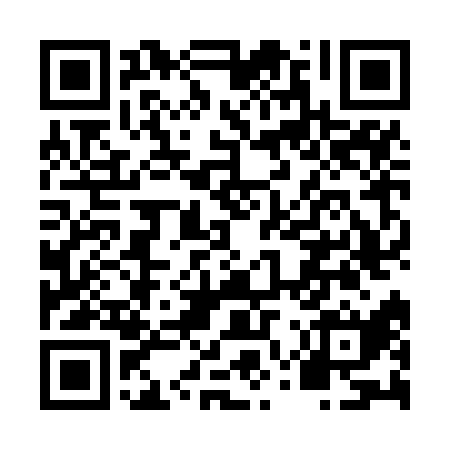 Ramadan times for Aputula, AustraliaMon 11 Mar 2024 - Wed 10 Apr 2024High Latitude Method: NonePrayer Calculation Method: Muslim World LeagueAsar Calculation Method: ShafiPrayer times provided by https://www.salahtimes.comDateDayFajrSuhurSunriseDhuhrAsrIftarMaghribIsha11Mon5:145:146:3112:424:106:526:528:0412Tue5:155:156:3212:414:106:516:518:0313Wed5:155:156:3212:414:096:506:508:0214Thu5:165:166:3312:414:096:496:498:0115Fri5:165:166:3312:414:086:486:488:0016Sat5:175:176:3312:404:086:476:477:5917Sun5:175:176:3412:404:076:466:467:5818Mon5:185:186:3412:404:076:456:457:5719Tue5:185:186:3512:394:066:446:447:5620Wed5:195:196:3512:394:066:436:437:5521Thu5:195:196:3612:394:056:426:427:5322Fri5:205:206:3612:394:046:406:407:5223Sat5:205:206:3712:384:046:396:397:5124Sun5:215:216:3712:384:036:386:387:5025Mon5:215:216:3812:384:036:376:377:4926Tue5:225:226:3812:374:026:366:367:4827Wed5:225:226:3912:374:026:356:357:4728Thu5:235:236:3912:374:016:346:347:4629Fri5:235:236:3912:364:006:336:337:4530Sat5:245:246:4012:364:006:326:327:4431Sun5:245:246:4012:363:596:316:317:431Mon5:255:256:4112:363:586:306:307:422Tue5:255:256:4112:353:586:296:297:413Wed5:255:256:4212:353:576:286:287:404Thu5:265:266:4212:353:566:276:277:395Fri5:265:266:4312:343:566:266:267:386Sat5:275:276:4312:343:556:256:257:377Sun5:275:276:4312:343:546:246:247:368Mon5:285:286:4412:343:546:236:237:359Tue5:285:286:4412:333:536:226:227:3410Wed5:285:286:4512:333:536:216:217:33